Name ___________________________ Class ___PART IAnswer each of the following questions. This section is worth 60 points.PART IIExamine the diagram and then provide an example of a real product and how it is integrated across the supply chain. This section is worth 40 points.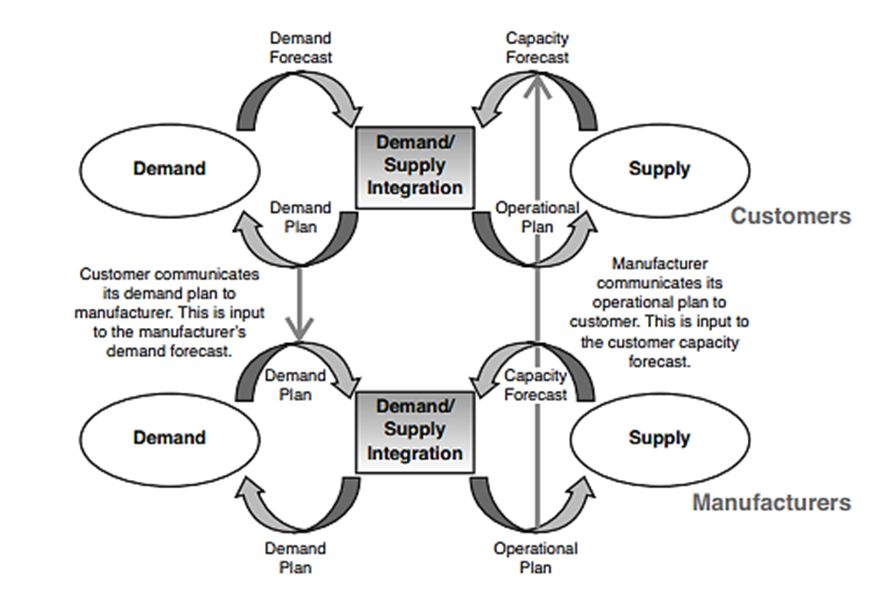 